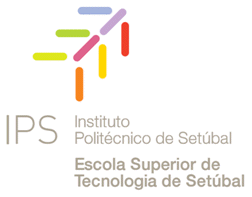 Concurso ONcontrol 20xx Relatório FinalTítulo do trabalho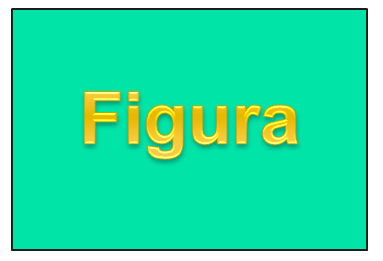 Orientador: Prof. …Nomes dos alunosJulho 20XXNOTA: A FORMATAÇÃO DOS PARÁGRAFOS, TIPO E TAMANHO DA LETRA DEVE OBEDECER AO CONSTANTE NO MODELOAgradecimentosMencionar as pessoas que, de qualquer modo, a ele dedicaram algum do seu tempo ou dos seus meios, quer direta quer indiretamente.ResumoResumo do projeto implementado.Palavras-Chave: ÍndiceAgradecimentos 	 iiResumo  ……	 iiiÍndice ….…	ivLista de Figuras	 vLista de Tabelas	 viLista de Siglas e Acrónimos 	 vii1.	Introdução	12.	Especificação da Solução a Implementar	13.	Concretização da Solução Encontrada	13.1.	Controlo da Iluminação da sala	13.1.1	Componentes utilizados	13.1.2	Código implementado	23.2.	Deteção de Fumo	34.	Testes ao Sistema Desenvolvido	35.	Conclusão	46.	Bibliografia	4 Campo automático – Botão do lado direito do rato  Atualizar Campo Lista de FigurasFigura 1 – Esquema da montagem para controlo da iluminação da sala.	2Figura 2 – Declaração de variáveis e atribuição de valores iniciais.	2Figura 3 – Definição dos pinos de entrada/saída.	3Figura 4 – Código cíclico.	3 Campo automático – Botão do lado direito do rato  Atualizar Campo Lista de TabelasTabela 1 – Valores de luminosidade e correspondente intensidade de luz.	2 Campo automático – Botão do lado direito do rato  Atualizar Campo Lista de Siglas e AcrónimosIntrodução***Descrição e Objetivos***Especificação da Solução a Implementar ***Que funções tem o sistema e como vão ser realizadas.***Concretização da Solução Encontrada***Como foram implementadas as funções especificadas para o sistema. Que equipamentos vão ser utilizados. Apresenta-se em seguida um exemplo.***Controlo da Iluminação da sala O controlo da luminosidade da sala é efetuado com base na recolha de dados de um sensor de luminosidade. Em função do valor recebido o sistema aumenta ou diminui o nível de iluminação da sala. Componentes utilizados ***Enumeração e descrição dos componentes utilizados***Os componentes utilizados para o controlo de luminosidade da sala foram um sensor de luminosidade e reguladores da intensidade de luz emitida pelo sistema de iluminação.  Na Figura 1 mostra-se o esquema da montagem utilizada para o controlo da iluminação da sala.                     Referência automática 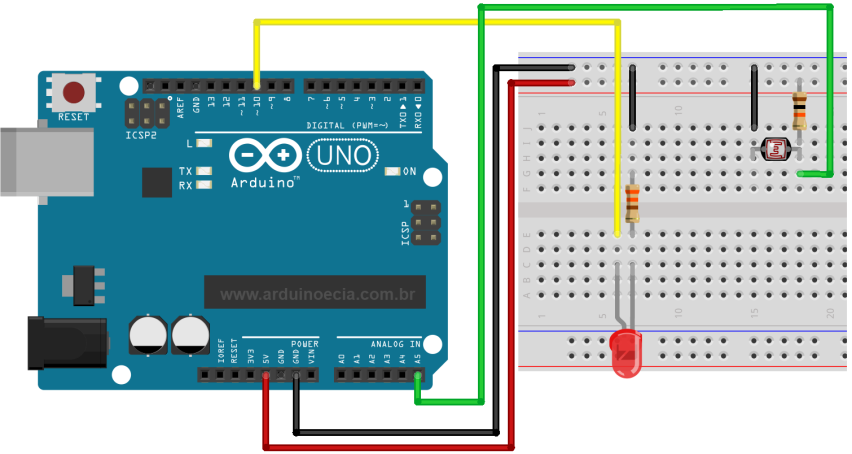 Figura 1 – Esquema da montagem para controlo da iluminação da sala.Tabela 1 – Valores de luminosidade e correspondente intensidade de luz.Código implementado ***Apresentação do código implementado com os comentários necessários à identificação das funções que realiza***Na parte inicial do código são declaradas todas as variáveis que serão usadas e atribuídos os seus valores iniciais, Figura 2.  int pinoled = 10; //Pino ligado ao anodo do led  int pinopot = 5;  //Pino ligado ao LDR  int valorpot = 0; //Armazena valor lido do LDR, entre 0 e 1023  float luminosidade = 0; //Valor de luminosidade do led  Figura 2 – Declaração de variáveis e atribuição de valores iniciais.Na zona do código dedicada ao setup, Figura 3, são definidos os pinos como entradas ou saídas e é inicializada a interface série. void setup()  {    Serial.begin(9600);    //Inicializa a serial    pinMode(pinoled, OUTPUT); //Define o pino do led como saída    pinMode(pinopot, INPUT);  //Define o pino do LDR como entrada  }  Figura 3 – Definição dos pinos de entrada/saída.Como apresentado na Figura 4, na parte cíclica do código começa-se por ler o valor analógico do LDR, faz-se a conversão desse valor para um valor entre 0 e 255 e apresentam-se os dois valores no monitor série. Por último acende-se o led com a luminosidade pretendida.void loop()  {    // Le o valor - analogico - do LDR    valorpot = analogRead(pinopot);    // Converte o valor lido do LDR  luminosidade = map(valorpot, 0, 1023, 0, 255);   Serial.print("Valor lido do LDR : ");     // Mostra o valor lido do LDR no monitor série    Serial.print(valorpot);    Serial.print(" = Luminosidade : ");    // Mostra o valor da luminosidade no monitor série    Serial.println(luminosidade);   // Acende o led com luminosidade variável  analogWrite(pinoled, luminosidade);  }  Figura 4 – Código cíclico.Deteção de Fumo…Testes ao Sistema Desenvolvido ***Testes realizados e adaptações efetuadas***Conclusão***Breve resumo do trabalho realizado e dos resultados obtidos. Apresentação de possíveis desenvolvimentos para melhoria do projeto***LuminosidadeIntensidade de luz 